ИСПОЛЬЗУЕМЫЕ СОКРАЩЕНИЯSn - Показатель оценки качества по организации социальной сферы, в отношении которой проведена независимая оценка качестваЧобщ - общее число опрошенных получателей услугК1 - Показатель, характеризующий критерий оценки качества «Открытость и доступность информации об организации социальной сферы»Пинф - Соответствие информации о деятельности организации социальной сферы, размещенной на общедоступных информационных ресурсах, ее содержанию и порядку (форме), установленным законодательными и иными нормативными правовыми актами Российской ФедерацииИнорм - количество информации, размещение которой на общедоступных информационных ресурсах установлено законодательными и иными нормативными правовыми актами Российской Федерации (сайт)Инорм - количество информации, размещение которой на общедоступных информационных ресурсах установлено законодательными и иными нормативными правовыми актами Российской Федерации (стенд)Истенд - количество информации, размещенной на информационных стендах в помещении организацииИсайт - количество информации, размещенной на официальном сайте организацииПдист - Наличие на официальном сайте организации социальной сферы информации о дистанционных способах обратной связи и взаимодействия с получателями услуг и их функционированиеТдист – количество баллов за каждый дистанционный способ взаимодействия с получателями услугСдист – количество функционирующих дистанционных способов взаимодействия с получателями услуг, информация о которых размещена на официальном сайте организации социальной сферыПоткруд - Доля получателей услуг, удовлетворенных открытостью, полнотой и доступностью информации о деятельности организации социальной сферы, размещенной на информационных стендах в помещении организации социальной сферы, на официальном сайте организации социальной сферыУстенд - число получателей услуг, удовлетворенных открытостью, полнотой и доступностью информации, размещенной на информационных стендах в помещении организацииУсайт - число получателей услуг, удовлетворенных открытостью, полнотой и доступностью информации, размещенной на официальном сайте организацииК2 - Показатель, характеризующий критерий оценки качества «Комфортность условий предоставления услуг, в том числе время ожидания предоставления услуг»*Пкомф.усл - Обеспечение в организации социальной сферы комфортных условий предоставления услугТкомф– количество баллов за каждое комфортное условие предоставления услугСкомф – количество комфортных условий предоставления услугУкомф - число получателей услуг, удовлетворенных комфортностью предоставления услуг организацией социальной сферыПкомфуд - Доля получателей услуг удовлетворенных комфортностью предоставления услуг организацией социальной сферыК3 - Показатель, характеризующий критерий оценки качества «Доступность услуг для инвалидов»Поргдост - Оборудование помещений организации социальной сферы и прилегающей к ней территории с учетом доступности для инвалидовТоргдост – количество баллов за каждое условие доступности организации для инвалидовСоргдост – количество условий доступности организации для инвалидовПуслугдост - Обеспечение в организации социальной сферы условий доступности, позволяющих инвалидам получать услуги наравне с другимиТуслугдост – количество баллов за каждое условие доступности, позволяющее инвалидам получать услуги наравне с другимиСуслугдост – количество условий доступности, позволяющих инвалидам получать услуги наравне с другимиПдостуд - Доля получателей услуг, удовлетворенных доступностью услуг для инвалидовЧинв - число опрошенных получателей услуг-инвалидовУдост - число получателей услуг-инвалидов, удовлетворенных доступностью услуг для инвалидовК4 - Показатель, характеризующий критерий оценки качества «Доброжелательность, вежливость работников организации социальной сферы»Пперв.конт уд - Доля получателей услуг, удовлетворенных доброжелательностью, вежливостью работников организации социальной сферы, обеспечивающих первичный контакт и информирование получателя услуги при непосредственном обращении в организациюУперв.конт - число получателей услуг, удовлетворенных доброжелательностью, вежливостью работников организации, обеспечивающих первичный контакт и информирование получателя услугиПоказ.услугуд - Доля получателей услуг, удовлетворенных доброжелательностью, вежливостью работников организации социальной сферы, обеспечивающих непосредственное оказание услуги при обращении в организациюУоказ.услуг - число получателей услуг, удовлетворенных доброжелательностью, вежливостью работников организации, обеспечивающих непосредственное оказание услугиПвежл.дистуд - Доля получателей услуг, удовлетворенных доброжелательностью, вежливостью работников организации социальной сферы при использовании дистанционных форм взаимодействияУвежл.дист - число получателей услуг, удовлетворенных доброжелательностью, вежливостью работников организации при использовании дистанционных форм взаимодействияК5 - Показатель, характеризующий критерий оценки качества «Удовлетворенность условиями оказания услуг»Преком - Доля получателей услуг, которые готовы рекомендовать организацию социальной сферы родственникам и знакомым (могли бы ее рекомендовать, если бы была возможность выбора организации социальной сферы)Уреком - число получателей услуг, которые готовы рекомендовать организацию родственникам и знакомым (могли бы ее рекомендовать, если бы была возможность выбора организации)Уорг.усл - число получателей услуг, удовлетворенных организационными условиями предоставления услугПорг.услуд - Доля получателей услуг, удовлетворенных организационными условиями предоставления услугУуд - число получателей услуг, удовлетворенных в целом условиями оказания услуг в организации социальной сферыПуд - Доля получателей услуг, удовлетворенных в целом условиями оказания услуг в организации социальной сферыОбобщенные результаты сбора, обобщения и анализа информации о качестве оказания услуг организациямиПроцедура сбора, обобщения и анализа информации осуществлялась организацией-оператором в соответствии с Приказом Минтруда России от 31.05.2018 N 344н "Об утверждении Единого порядка расчета показателей, характеризующих общие критерии оценки качества условий оказания услуг организациями в сфере культуры, охраны здоровья, образования, социального обслуживания и федеральными учреждениями медико-социальной экспертизы" (Зарегистрировано в Минюсте России 11.10.2018 N 52409), а также рядом иных нормативно-правовых актов, перечень которых представлен в техническом задании к договору (контракту), в рамках которой проводилась данная процедура.Период проведения - 2023 год.По каждой организации, которая подлежала процедуре, на основе собранной, обобщенной и проанализированной информации рассчитан Sn - итоговый показатель оценки качества организации.Значение показателя оценки качества рассчитывалось в баллах и его максимально возможное значение составляет 100 баллов.В таблице приведена информация о распределении организаций по группам (80-100 баллов, 60-79 баллов, 40-59 баллов, 20-39 баллов, 0-19 баллов). Деление на группы “отлично”, “хорошо”, “удовлетворительно”, “ниже среднего”, “неудовлетворительно” - условное, по аналогии  с данными сайта bus.gov.ru.В целях определения итогового показателя  были рассчитаны следующие показатели оценки:К1 - Показатель, характеризующий критерий оценки качества «Открытость и доступность информации об организации социальной сферы»К2 - Показатель, характеризующий критерий оценки качества «Комфортность условий предоставления услуг»К3 - Показатель, характеризующий критерий оценки качества «Доступность услуг для инвалидов»К4 - Показатель, характеризующий критерий оценки качества «Доброжелательность, вежливость работников организации социальной сферы»К5 - Показатель, характеризующий критерий оценки качества «Удовлетворенность условиями оказания услуг»В таблице и диаграммах применены условные сокращения в названиях показателей по аналогии с сайтом bus.gov.ru - Открытость,  Комфортность, Доступность услуг, Доброжелательность, Удовлетворенность. Обобщенные результаты по вышеуказанным показателям приведены в таблице. Исполнитель: Организация-оператор по сбору, обобщению и анализу информации о качестве условий оказания услуг - Общество с ограниченной ответственностью "Лаборатория диагностики и развития социальных систем", ИНН - 0262026670Период оказания услуги - 2023 годПериод оказания услуги - 2023 годПериод оказания услуги - 2023 год Генеральный директор ООО «Лаборатория-С»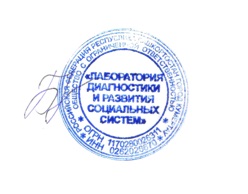 Тип организаций (учреждений), участвовавших в процедуре: организации, осуществляющие образовательную деятельностьВсего организаций, участвовавших в процедуреВсего организаций, участвовавших в процедуреВсего организаций, участвовавших в процедуре27№Условная группаБаллыКоличество организаций1условно "отлично"80-100 баллов182условно "хорошо"60-79 баллов93условно "удовлетворительно"40-59 баллов04условно "ниже среднего"20-39 баллов05условно "неудовлетворительно"0-19 баллов0№Условная группаБаллыПоказатели оценкиПоказатели оценкиПоказатели оценкиПоказатели оценкиПоказатели оценкиПоказатели оценки№Условная группаБаллыЕдиница измеренияОткрытостьКомфортностьДоступность услугДоброжелательностьУдовлетворенностьИтоговый показатель оценки качества1условно "отлично"80-100 балловколичество организаций272122121182условно "хорошо"60-79 балловколичество организаций03116693условно "удовлетворительно"40-59 балловколичество организаций0380004условно "ниже среднего"20-39 балловколичество организаций0040005условно "неудовлетворительно"0-19 балловколичество организаций002000Среднее значениеСреднее значениеСреднее значениебаллы94,7184,2254,5086,9788,6181,80Максимальное значениеМаксимальное значениеМаксимальное значениебаллы98,8099,0094,0096,2097,6089,08Минимальное значениеМинимальное значениеМинимальное значениебаллы90,0043,008,0065,0075,0061,38Интервал между максимальным и минимальным значениемИнтервал между максимальным и минимальным значениемИнтервал между максимальным и минимальным значениембаллы8,8056,0086,0031,2022,6027,70ИНДИВИДУАЛЬНЫЕ РЕЗУЛЬТАТЫ. ОРГАНИЗАЦИЯ: МБДОУ №4 «Золотой ключик»ИТОГОВЫЕ И ИНЫЕ ПОКАЗАТЕЛИ ОЦЕНКИ: Sn - 83,24; Численность обучающихся - 10; Чобщ - 26; Доля респондентов - 2,6; К1 - 97,6; Пинф - 100; Инорм - 55; Инорм - 16; Истенд - 16; Исайт - 55; Пдист - 100; Тдист - 30; Сдист - 4; Поткруд - 94; Устенд - 25; - 24; К2 - 84; Пкомф.усл - 80; Ткомф - 20; Скомф - 4; Укомф - 23; Пкомфуд - 88; К3 - 50; Поргдост - 40; Торгдост - 20; Соргдост - 2; Пуслугдост - 20; Туслугдост - 20; Суслугдост - 1; Пдостуд - 100; Чинв - 2; Удост - 2; К4 - 89,8; Пперв.конт уд - 96; Уперв.конт - 25; Показ.услугуд - 88; Уоказ.услуг - 23; Пвежл.дистуд - 81; Увежл.дист - 21; К5 - 94,8; Преком - 92; Уреком - 24; Уорг.усл - 25; Порг.услуд - 96; Ууд - 25; Пуд - 96; Ууд - 25; Пуд - 96. Сокращения и пояснения приведены на странице 2.ИНФОРМАЦИЯ О НАЛИЧИИ (ОТСУТСТВИИ) УСЛОВИЙ ОКАЗАНИЯ УСЛУГ: Наличие на официальном сайте организации информации о дистанционных способах обратной связи и взаимодействия с получателями услуг и их функционировании: абонентский номер телефона - да; адрес электронной почты - да; электронные сервисы - да; техническая возможность выражения получателем услуг мнения о качестве условий оказания услуг организацией социальной сферы - да; Обеспечение в организации комфортных условий, в которых осуществляется деятельность: наличие зоны отдыха (ожидания) - да; наличие и понятность навигации внутри организации - нет; наличие и доступность питьевой воды - да; наличие и доступность санитарно-гигиенических помещений - да; санитарное состояние помещений организации - да; Оборудование территории, прилегающей к зданиям организации, и помещений с учетом доступности для инвалидов: оборудование входных групп пандусами (подъемными платформами) - да; наличие выделенных стоянок для автотранспортных средств инвалидов - нет; наличие адаптированных лифтов, поручней, расширенных дверных проемов - нет; наличие сменных кресел-колясок - нет; наличие специально оборудованных санитарно-гигиенических помещений в организации - да; дублирование для инвалидов по слуху и зрению звуковой и зрительной информации - нет; Обеспечение в организации условий доступности, позволяющих инвалидам получать услуги наравне с другими: дублирование надписей, знаков и иной текстовой и графической информации знаками, выполненными рельефно-точечным шрифтом Брайля - нет; возможность предоставления инвалидам по слуху (слуху и зрению) услуг сурдопереводчика (тифлосурдопереводчика) - нет; наличие альтернативной версии сайта организации для инвалидов по зрению - да; Обеспечение в организации условий доступности, позволяющих инвалидам получать услуги наравне с другими: помощь, оказываемая работниками организации, прошедшими необходимое обучение (инструктирование), по сопровождению инвалидов в помещении организации - нет; возможность предоставления услуг в дистанционном режиме или на дому - нет.АНАЛИЗ РАЗМЕЩЕННОЙ НА САЙТЕ ИНФОРМАЦИИ: 1. Полное и сокращенное (при наличии) наименование образовательной организации. Информация о дате создания образовательной организации: - да; 2. Информация об учредителе, учредителях образовательной организации: - да; 3. Информация о месте нахождения образовательной организации и ее филиалов (при наличии): - да; 4. Информация о режиме, графике работы: - да; 5. Информация о контактных телефонах и об адресах электронной почты: - да; 7. Сведения о положениях о структурных подразделениях (об органах управления) с приложением копий указанных положений (при их наличии))*: - да; 8. Устав образовательной организации: - да; 9. Лицензии на осуществление образовательной деятельности (с приложениями): - да; 10. Свидетельства о государственной аккредитации (с приложениями): - да; 11. План финансово-хозяйственной деятельности образовательной организации или бюджетные сметы образовательной организации: - да; 12. Локальные нормативные акты по основным вопросам организации и осуществления образовательной деятельности: - да; 13. Правила внутреннего распорядка обучающихся, правила внутреннего трудового распорядка и коллективный договор: - да; 14. Отчет о результатах самообследования: - да; 15. Документ о порядке оказания платных образовательных услуг (при наличии): - да; 16. Предписания органов, осуществляющих государственный контроль (надзор) в сфере образования, отчеты об исполнении таких предписаний (при наличии)*: - да; 17. Информация о реализуемых уровнях образования: - да; 18. Информация о формах обучения: - да; 19. Информация о нормативных сроках обучения: - да; 20. Информация о сроке действия государственной аккредитации образовательных программ (при наличии государственной аккредитации): - да; 21. Информация об описании образовательных программ с приложением их копий: - да; 22. Информация об учебных планах реализуемых образовательных программ с приложением их копий: - да; 23. Аннотации к рабочим программам дисциплин (по каждой дисциплине в составе образовательной программы) с приложением их копий (при наличии): - да; 24. Информация о календарных учебных графиках с приложением их копий: - да; 25. Информация о методических и иных документах, разработанных образовательной организацией для обеспечения образовательного процесса: - да; 26. Информация о реализуемых образовательных программах: - да; 27. Информация о численности обучающихся : - да; 28. Информация о языках, на которых осуществляется образование (обучение): - да; 29. Образовательные организации, реализующие общеобразовательные программы, дополнительно указывают наименование образовательной программы*: - да; 30. Уровень образования: - да; 31. Информация о федеральных государственных образовательных стандартах и об образовательных стандартах с приложением их копий (при наличии) - да; 33. Информация о персональном составе педагогических работников с указанием уровня образования, квалификации и опыта работы - да; 34. Информация о материально-техническом обеспечении образовательной деятельности: - да; 35. Информация об условиях питания обучающихся (при наличии)* - да; 36. Информация об условиях охраны здоровья обучающихся: - да; 37. Информация о доступе к информационным системам и информационно-телекоммуникационным сетям: - да; 38. Информация об электронных образовательных ресурсах, к которым обеспечивается доступ обучающихся: - да; 39. Информация о наличии и условиях предоставления обучающимся стипендий, мер социальной поддержки: - да; 40. Информация о наличии общежития, интерната, количестве жилых помещений в общежитии, интернате для иногородних обучающихся, формировании платы за проживание в общежитии (при наличии)*: - да; 41. Информация о трудоустройстве выпускников (при наличии)* - да; 42. Информация о наличии и порядке оказания платных образовательных услуг (при наличии)*: - да; 43. Информация об объеме образовательной деятельности: - да; 44. Информация о поступлении финансовых и материальных средств и об их расходовании по итогам финансового года: - да; 45. Информация о количестве вакантных мест для приема (перевода): - да; 46. Информация о материально-техническом обеспечении образовательной деятельности для использования инвалидами и лицами с ОВЗ: - да; 47. Информация об обеспечении доступа в здания образовательной организации инвалидов и лиц с ограниченными возможностями здоровья: - да; 48. Информация о специальных условиях питания для инвалидов и лиц с ограниченными возможностями здоровья: - да; 49. Информация о специальных условиях охраны здоровья для инвалидов и лиц с ограниченными возможностями здоровья: - да; 50. Информация о доступе к приспособленным для использования инвалидами и лицами с ограниченными возможностями здоровья информационным системам и информационно-телекоммуникационным сетям: - да; 51. Информация о приспособленных для использования инвалидами и лицами с ограниченными возможностями здоровья электронных образовательных ресурсах, к которым обеспечивается доступ обучающихся: - да; 52. Информация о наличии специальных технических средств обучения коллективного и индивидуального пользования для инвалидов и лиц с ограниченными возможностями здоровья: - да; 53. Информация о наличии условий для беспрепятственного доступа в общежитие, интернат, о количестве жилых помещений в общежитии, интернате, приспособленных для использования инвалидами и лицами с ОВЗ (при наличии)*: - да; 54. Заключенные и планируемые к заключению договоры с иностранными и (или) международными организациями по вопросам образования и науки (при наличии)*: - да; 55. Международная аккредитация образовательных программ (при наличии)*: - да.АНАЛИЗ РАЗМЕЩЕННОЙ НА СТЕНДЕ ИНФОРМАЦИИ: недостатки не выявлены.РЕКОМЕНДУЕТСЯ ОБЕСПЕЧИТЬ СЛЕДУЮЩИЕ УСЛОВИЯ ОКАЗАНИЯ УСЛУГ. Обеспечение в организации комфортных условий, в которых осуществляется деятельность: наличие и понятность навигации внутри организации; Оборудование территории, прилегающей к зданиям организации, и помещений с учетом доступности для инвалидов: наличие выделенных стоянок для автотранспортных средств инвалидов; Оборудование территории, прилегающей к зданиям организации, и помещений с учетом доступности для инвалидов: наличие адаптированных лифтов, поручней, расширенных дверных проемов; Оборудование территории, прилегающей к зданиям организации, и помещений с учетом доступности для инвалидов: наличие сменных кресел-колясок; Обеспечение в организации условий доступности, позволяющих инвалидам получать услуги наравне с другими: дублирование для инвалидов по слуху и зрению звуковой и зрительной информации; Обеспечение в организации условий доступности, позволяющих инвалидам получать услуги наравне с другими: дублирование надписей, знаков и иной текстовой и графической информации знаками, выполненными рельефно-точечным шрифтом Брайля; Обеспечение в организации условий доступности, позволяющих инвалидам получать услуги наравне с другими: возможность предоставления инвалидам по слуху (слуху и зрению) услуг сурдопереводчика (тифлосурдопереводчика); ПРИМЕЧАНИЕ: Информация в данном разделе носит рекомендательный характер. Рекомендации вносятся и утверждаются Общественным советом.